1.06.2020r.    Temat: Dzień DzieckaWita Was słoneczny ranek,
tyle dzisiaj niespodzianek,
tyle przygód czeka nas.
Pierwszy czerwca - wstawać czas!
Wszyscy śmieją się od rana,
nawet mrówka roześmiana.
Czar zabawy dziś panuje,
i beztroska tu króluje.
Ach! Jak ptaszki dziś śpiewają
tak życzenia Wam składają...Kochani trzecioklasiści! Z okazji Dnia Dziecka życzę Wam samych radosnych dni, uśmiechu na każdy dzień, spełnienia najskrytszych marzeń.Jutro z tej okazji proponuję dowolne gry i zabawy.Zadania z przyrody zostały już odrobione w poniedziałek.2.06.2020r.  Temat: Na ratunekPrzeczytaj fragment lektury podręcznik str. 76-77Ułóż i napisz w zeszycie 5 pytań do wywiadu z doktorem na temat podróży do Afryki.Odszukaj fragment mówiący o tym: Jakie uczucia wzbudził w papudze powrót do ojczyzny?Wykonaj ćw.1 i 2 str.77Przypomnij sobie wiadomości o rzeczowniku i przymiotniku.Połącz w pary rzeczowniki i przymiotniki – ćw.3 str. 783.06.2020r.   Temat: Dzień baśniPrzeczytaj wiersz podręcznik str.110Pokoloruj okładki książek, o których jest mowa w  wierszu – ćw. 1 str.79Przypomnij sobie jakie elementy powinno zawierać zaproszenie. 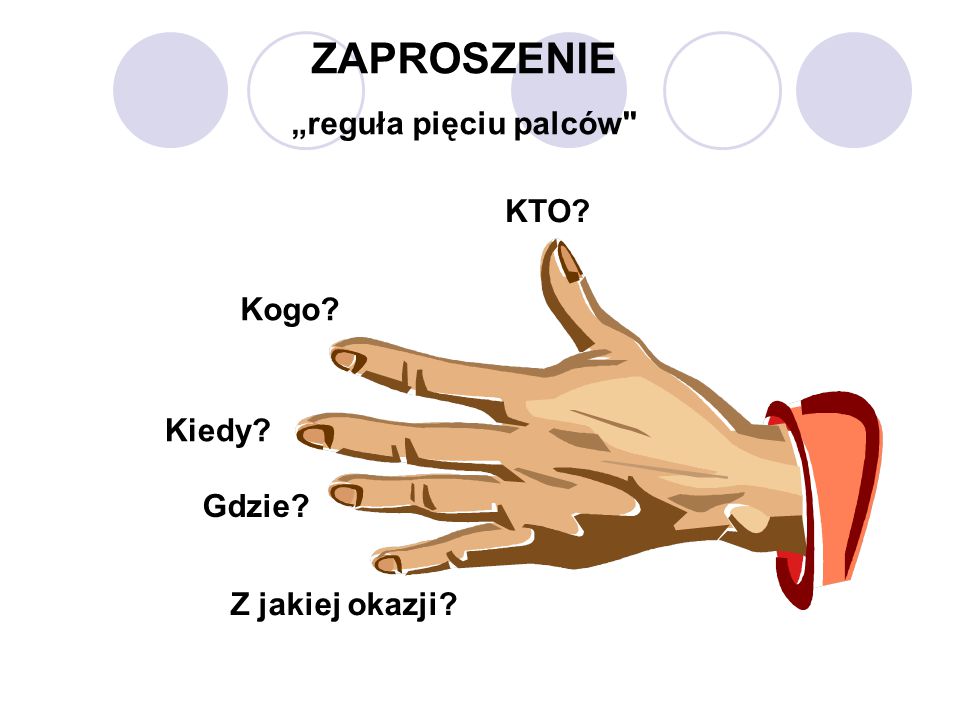 Wykonaj ćw.2 str.79Zadanie domowe: Napisz zaproszenie na dowolną uroczystość i wyślij do oceny.4.06.2020r.    Temat: Przed podróżą                   Lekcja online- godz.11.305.06.2020r.  Temat: O psie, który jeździł kolejąWysłuchaj lektury  „O psie, który jeździł koleją”https://www.youtube.com/watch?v=aHXd5pxCcaA lub przeczytaj książkę.Ułóż plan wydarzeń opowiadania.